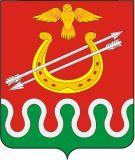 Администрация Боготольского районаКрасноярского краяПОСТАНОВЛЕНИЕОб утверждении положения о комиссии по принятию решения об оказании разовой материальной помощи семьям участников СВОВ соответствии со ст. 81 Бюджетного кодекса Российской Федерации, руководствуясь ст. 18 Устава Боготольского района,ПОСТАНОВЛЯЮ:1. Утвердить Положение о комиссии по принятию решения об оказании разовой материальной помощи семьям участников СВО, согласно приложению № 1 к настоящему постановлению.2. Утвердить состав комиссии о комиссии по принятию решения об оказании разовой материальной помощи семьям участников СВО, согласно приложению № 2 к настоящему постановлению.3. Контроль за выполнением настоящего постановления возложить на заместителя Главы Боготольского района по общественно-политической работе С.А. Рыбакову.4. Постановление опубликовать в периодическом печатном издании «Официальный вестник Боготольского района» и разместить на официальном сайте Боготольского района в сети Интернет www.bogotol-r.ru.5. Постановление вступает в силу со дня его подписания.Глава Боготольского района				        	                   Н.В. БакуневичПриложение № 1к Постановлению администрации Боготольского районаот «___» _______ 2023 г. № ___-пПОЛОЖЕНИЕО КОМИССИИ ПО ПРИНЯТИЮ РЕШЕНИЯ ОБ ОКАЗАНИИ РАЗОВОЙ МАТЕРИАЛЬНОЙ ПОМОЩИ СЕМЬЯМ УЧАСТНИКОВ СВО1. ОБЩИЕ ПОЛОЖЕНИЯ1.1. Комиссия по принятию решения об оказании разовой материальной помощи семьям участников СВО (далее – комиссия) является коллегиальным совещательным органом администрации Боготольского района Красноярского края (далее – администрация Боготольского района).1.2. Состав комиссии формируется в количестве не менее 6 человек.В состав комиссии в обязательном порядке включаются представители учреждения социальной защиты населения, отдела по правовым вопросам, финансового управления, отдела по безопасности территории.1.3. В своей деятельности комиссия руководствуется Конституцией Российской Федерации, действующим законодательством Российской Федерации, Красноярского края, правовыми актами администрации Боготольского района и настоящим Положением.2. ОСНОВНЫЕ ЗАДАЧИ КОМИССИИ2.1. Основной задачей комиссии является рассмотрение заявлений граждан об оказании разовой материальной помощи семьям участников СВО за счет бюджетных ассигнований резервного фонда администрации Боготольского района.3. ФУНКЦИИ КОМИССИИ3.1. Комиссия формируется в составе председателя, заместителя председателя, секретаря и членов комиссии.3.2. Руководство работой комиссии осуществляет ее председатель, в отсутствие председателя – его заместитель.3.3. Председатель комиссии: председательствует на заседаниях комиссии, определяет дату и место проведения заседаний, определяет круг вопросов, выносимых на повестку дня очередного заседания комиссии.3.4. Секретарь комиссии: обеспечивает подготовку материалов к заседанию комиссии, информирует членов комиссии о месте, дате, времени проведения заседания комиссии, оформляет протоколы заседаний комиссии, осуществляет хранение протоколов заседаний комиссии в течение срока, установленного номенклатурой дел администрации Боготольского района.4. ОРГАНИЗАЦИЯ ДЕЯТЕЛЬНОСТИ КОМИССИИ4.1. Заседания комиссии проводятся по мере необходимости.4.2. Заседание комиссии считается правомочным, если на нем         присутствует не менее 2/3 от установленного числа ее членов.4.3.Решение комиссии принимается большинством голосов присутствующих на заседании членов комиссии путем открытого голосования. В случае равенства голосов при голосовании, голос председательствующего на заседании комиссии является решающим.4.4. Решение комиссии оформляется протоколом за подписью лица, председательствующего на заседании, секретаря и всех присутствующих членов комиссии. 4.5. При рассмотрении отнесенных к ее ведению вопросов комиссия вправе:4.5.1. обращаться в уполномоченные органы с запросом о проверке       достоверности представленных заявителем документов;4.5.2. получать в установленном порядке от органов администрации        Боготольского района Красноярского края, муниципальных предприятий, учреждений и других организаций информацию, необходимую для всестороннего рассмотрения заявления;4.5.3. приглашать на заседания комиссии представителей сельсоветов Боготольского района;4.5.4. запрашивать у заявителя дополнительные документы, заслушивать его объяснения для решения вопроса по существу обращения;4.6. Комиссия принимает решение в течении трех дней после поступления пакета документов.Приложение № 2к Постановлению администрации Боготольского районаот «___» _______ 2023 г. № ___-пСОСТАВКОМИССИИ ПО ПРИНЯТИЮ РЕШЕНИЯ ОБ ОКАЗАНИИ РАЗОВОЙ МАТЕРИАЛЬНОЙ ПОМОЩИ СЕМЬЯМ УЧАСТНИКОВ СВО«__» ________2023 года г. Боготол№ ____-п Рыбакова Светлана АлександровнаЗаместитель Главы района по общественно-политической работе, председатель комиссииБезрядин Александр ВладимировичЗаместитель Главы района по обеспечению жизнедеятельности-начальник отдела капитального строительства и архитектуры Полякова Инга АлександровнаСпециалист 1 категории отдела по правовым вопросам, секретарьЧлены комиссии:Бодрина Лилия СергеевнаЗаместитель Главы района по финансово-экономическим вопросамЦупель Наталья АлександровнаЗаместитель Главы района по социальным вопросамИванова Татьяна АлексеевнаНачальник отдела по правовым вопросам Иванова Марина ЮрьевнаНачальник отдела финансового контроля и отчетности финансового управленияСакова Вера МихайловнаДепутат Боготольского районного Совета депутатовАртибякина Ольга ВладимировнаНачальник ТО КГКУ УСЗН по г. Боготолу и Боготольскому району